ПОЛОЖЕНИЕоб оказании логопедической помощи в дошкольном образовательном учрежденииПринята на заседанииПедагогического советаПротокол № 01 от 27.08.2020 г.2020 г.1. Общие положения1.1. Данное Положение об оказании логопедической помощи в дошкольном образовательном учреждении (далее ДОУ) разработано в соответствии:- Федеральным законом «Об образовании в Российской Федерации» от 29 декабря 2012 № 273-ФЗ (с изменениями на 02 июля 2021 года ст. 42).- Законом Российской Федерации от 24 июля 1998г. №124-ФЗ «Об основных гарантиях прав ребенка в Российской Федерации» (с изменениями и дополнениями)- Федеральным законом от 24 ноября 1995г. №181-ФЗ «О социальной защите инвалидов в Российской Федерации» (с изменениями и дополнениями)- Распоряжением Минпросвещения России от 06.08.2020 № Р-75 " Об утверждении примерного Положения об оказании логопедической помощи в организациях, осуществляющих образовательную деятельность"- Уставом ДОУ.1.2. Настоящее Положение об оказании логопедической помощи в ДОУ (далее Положение) регламентирует деятельность ДОУ, в части оказания логопедической помощи воспитанникам, имеющим нарушения устной и (или) письменной речи и трудности в освоении образовательных программ дошкольного образования (в том числе адаптированных).1.3. Положение регламентирует получения логопедической помощи детьми, имеющими речевые патологии, устанавливает направления деятельности учителя-логопеда, его права и обязанности, определяет материально-техническое обеспечение помещения для логопедических занятий.1.4. Логопедическая работа осуществляется в тесном контакте с родителями, обеспечивая необходимый уровень их осведомленности о задачах и специфике логопедической коррекционной работы по определению неуспеваемости, обусловленной речевыми нарушениями.1.5. Основными задачами ДОУ по оказанию логопедической помощи является:- организация и проведение логопедической диагностики с целью своевременного выявления и последующей коррекции речевых нарушений воспитанников;- организация и проведение логопедических занятий с детьми с выявленными нарушениями речи;- организация пропедевтической логопедической работы с детьми по предупреждению возникновения возможных нарушений в развитии речи, включая разработку конкретных рекомендаций воспитанникам, их родителям (законным представителям), педагогическим работникам; - консультирование участников образовательных отношений по вопросам организации и содержания логопедической работы с воспитанниками;- активизация познавательной деятельности;- совершенствование методов логопедической работы в соответствии с возможностями, потребностями и интересами ребенка.2. Порядок оказания логопедической помощи2.1. Логопедическая помощь оказывается дошкольным образовательным учреждением любого типа не зависимо от его организационно-правовой формы, а так же в рамках сетевой формы реализации дошкольных образовательных программ.2.2. При оказании логопедической помощи в дошкольном образовательном учреждении ведется следующая документация, срок хранения которой минимум – 3 года с момента завершения оказания логопедической помощи:- Программы и/или планы логопедической работы;- Годовой план работы учителя-логопеда;- Расписание занятий учителей-логопедов;- Индивидуальные карты речевого развития (речевые карты) воспитанников, получающих логопедическую помощь (Приложение 1);- Журнал учета посещаемости логопедических занятий;- Отчетная документация по результатам логопедической работы.2.3. Количество штатных единиц учителей-логопедов определяется, исходя из:- количества воспитанников, имеющих заключение психолого-медико-педагогической комиссии (далее – ПМПК) с рекомендациями об обучении по адаптированной образовательной программе дошкольного образования для воспитанников с ограниченными возможностями здоровья (далее – ОВЗ) из рекомендуемого расчета 1 штатная единица учителя-логопеда на 6 – 12 указанных воспитанников;- количества воспитанников, имеющих заключение психолого-педагогического консилиума (далее – ППк) и (или) ПМПК с рекомендациями об оказании психолого-педагогической помощи воспитанникам, испытывающие трудности в освоении образовательной программы дошкольного учреждения, развитии и социальной адаптации, (проведении коррекционных занятий с учителем-логопедом) из рекомендуемого расчета 1 штатная единица учителя-логопеда на 25 таких воспитанников;- количества воспитанников, имеющих высокий риск возникновения нарушений речи, выявленный по итогам логопедической диагностики, проведенной учителем-логопедом детского сада, из рекомендуемого расчета 1 штатная единица учителя-логопеда на 25 таких воспитанников.2.4. Логопедическая помощь осуществляется на основании личного заявления и (или) согласия родителей (законных представителей) несовершеннолетних воспитанников (Приложение 2,3).2.5. Логопедическая диагностика осуществляется не менее двух раз в год, включая входное и контрольное диагностические мероприятия, продолжительностью не менее 15 календарных дней каждое.2.6. Входное и контрольное диагностические мероприятия подразумевают проведение общего срезового обследования воспитанников, обследование детей по запросу родителей (законных представителей) несовершеннолетних воспитанников, педагогических работников, углубленное обследование воспитанников, имеющих нарушения устной речи и получающих логопедическую  помощь с целью составления или уточнения плана коррекционной работы учителя-логопеда и другие варианты диагностики, уточняющие речевой статус ребенка.2.7. Списочный состав воспитанников, нуждающихся в получении логопедической помощи, формируется на основании результатов логопедической диагностики с учетом выраженности речевого нарушения ребенка, рекомендаций ПМПК, ППк.2.8. Зачисление воспитанников на логопедические занятия может производиться в течение всего учебного года. 2.9. Отчисление детей с логопедических занятий может производиться по мере преодоления речевых особенностей конкретного ребенка.2.10. Зачисление на логопедические занятия воспитанников, нуждающихся в получении логопедической помощи, и их отчисление осуществляется на основании приказа заведующего дошкольным образовательным учреждением.2.11. Логопедические занятия с воспитанниками проводятся в индивидуальной и (или) групповой/подгрупповой формах. Количество и периодичность групповых/подгрупповых и индивидуальных занятий определяется учителем-логопедом (учителями-логопедами) с учетом выраженности речевого нарушения обучающегося, рекомендаций ПМПК, ППк.2.12. Содержание коррекционной работы с детьми определяется учителем-логопедом на основании рекомендаций ПМПК, ППк и результатов логопедической диагностики.2.13. Логопедические занятия должны проводиться в помещениях, оборудованных с учетом особых образовательных потребностей воспитанников и состояния их здоровья и отвечающих санитарно-гигиеническим требованиям, предъявляемым к данным помещениям (Приложение 4)2.14. В рабочее время учителя-логопеда включается непосредственно педагогическая работа с обучающими из расчета 20 часов в неделю за ставку заработной платы, а также другая педагогическая работа, предусмотренная трудовыми (должностными) обязанностями и (или) индивидуальным планом, - методическая, подготовительная, организационная и иная.2.15. На логопедические занятия зачисляются воспитанники детского сада, имеющие нарушения в развитии устной речи:- общее недоразвитие речи (ОНР);- фонетико-фонематическое недоразвитие речи (ФФНР);- фонематическое недоразвитие речи (ФНР);- фонетических дефект – недостатки произношения отдельных звуков (НПОЗ);- дефекты речи, обусловленные нарушением строения и подвижности речевого аппарата (ринолалия, дизартрия), заиканием;2.16. В первую очередь зачисляются воспитанники, имеющие нарушения в развитии устной речи, препятствующие их успешному освоению образовательной программы дошкольного учреждения (дети с общим, фонетико-фонематическим и фонематическим недоразвитием речи). 2.17. На каждого воспитанника учитель-логопед заполняет речевую карту, в которой отмечаются результаты диагностики и коррекционной работы.2.18. В случае необходимости уточнения диагноза, дети с нарушениями речи с согласия родителей (законных представителей) направляются учителем-логопедом в соответствующее лечебно-профилактическое учреждение для обследования врачами – специалистами (невропотологом, детским психиатром, отоларингологом, офтальмологом и др.) или на ПМПК.3. Логопедическая помощь при освоении образовательной программы дошкольного образования3.1. Содержание и формы деятельности учителя-логопеда по оказанию помощи детям, испытывающие трудности в освоении образовательных программ дошкольного образования определяются с учетом локальных нормативных актов Организации.3.2. На логопедические занятия зачисляются воспитанники групп любой направленности, групп по присмотру и уходу без реализации образовательной программы, разновозрастных групп, дети, не посещающие дошкольную образовательную организацию, и дети, осваивающие образовательные программы дошкольного образования (в том числе адаптированные) и нуждающиеся в длительном лечении, а также дети-инвалиды, которые по состоянию здоровья не могут посещать Организации, получающие образование на дому, в медицинских организациях или в форме семейного образования, имеющие нарушения в развитии устной речи.3.3. Логопедическая помощь осуществляется в соответствии с пунктом 2.4. Положения.Для детей, получающих образование вне Организации (в форме семейного образования), а также для детей, не посещающих Организацию, также необходимо предоставление медицинской справки от детского педиатра.3.4. Периодичность проведения логопедических занятий в ДОУ составляет не менее трех логопедических занятий в неделю (в форме групповых/подгрупповых и индивидуальных занятий). 3.5. Продолжительность логопедических занятий определяется в соответствии с санитарно-эпидемиологическими требованиями (СП 2.4. 3648-20 «Санитарно-эпидемиологические требования к организациям воспитания и обучения, отдыха и оздоровления детей и молодежи» от 28.09.2020 № 28)3.6. Предельная наполняемость групповых/подгрупповых занятий не более 12 человек.3.7. Учебный материал (слова, тексты, иллюстрации и т.д.), используемый для исправления речи, должен отвечать учебно-коррекционным задачам и соответствовать возрасту воспитанников.4. Направления деятельности учителя-логопеда4.1. Учитель-логопед назначается и увольняется заведующим дошкольным образовательным учреждением в порядке, предусмотренном законодательством.4.2. Работа учителя-логопеда осуществляется по следующим направлениям:4.2.1 Аналитико-диагностическая работа – комплексное логопедическое обследование устной и письменной речи воспитанников; сбор и анализ анамнестических данных; психолого-педагогическое изучение детей; дифференциальная диагностика речевых расстройств; обработка результатов обследования; определение прогноза речевого развития и коррекции; комплектование групп и подгрупп на основе диагностических данных; составление перспективного плана коррекционно-логопедической работы на каждую группу; составление расписаний занятий.4.2.2. Профилактическая и просветительская работа – направлена на повышение уровня профессиональной деятельности педагогов и осведомленности родителей (законных представителей) о задачах т специфике логопедической коррекционной работе и мероприятиях по повышению успеваемости воспитанников, имеющих нарушения речи, на занятиях и дома. Осуществляется через родительские собрания, индивидуальные и групповые консультации, беседы, открытые занятия, логопедический стенд для родителей и педагогов со сменным материалом; целенаправленная систематическая совместная работа учителя-логопед, педагога-психолог, воспитателя и родителей (законных представителе) по выявлению детей группы риска.4.2.3. Коррекционно-развивающая работа – направлена на развитие и совершенствование речевых и неречевых процессов, профилактику, коррекцию и компенсацию нарушений речевой деятельности, развитие познавательной, коммуникативной регулирующей функции речи. Работа  ведется на фонетическом, лексическом и синтетическом уровнях.4.2.4. Организационно-методическая работа – направлена на: - повышение профессиональной компетенции учителя-логопеда;- обеспечение связи и преемственности в работе учителя-логопеда, педагогов и родителей в решении задач по преодолению речевого недоразвития у воспитанников;- повышение эффективности коррекционно-логопедической деятельности;- совершенствование программно-методического оснащения коррекционно-логопедической деятельности.Работа включает в себя разработку методических рекомендаций для педагогов и родителей по оказанию логопедической помощи детям, перспективного планирования; изучение и обобщение передового опыта; обмен опытом; поиск наилучших средств коррекции речи детей; изготовление и приобретение наглядного и дидактического материала.4.3. Консультативная деятельность учителя-логопеда заключается в формировании единой стратегии эффективного преодоления речевых особенностей воспитанников при совместной работе всех участников образовательной деятельности, которая предполагает информирование о задачах, специфике, особенностях организации коррекционно-развивающей работы учителя-логопеда с воспитанниками.4.4. На консультативную работу используется 2 часа. В часы консультаций учитель-логопед проводит работу по уточнению установленного логопедического заключения, более тщательно обследуя речь детей; дает рекомендации родителям и педагогам по коррекции фонематического дефекта; проводит консультации с родителями по определению тяжести речевого дефекта; оформляет документацию.5. Права и обязанности учителя-логопеда5.1. Учитель-логопед обязан:- рассматривать вопросы и принимать решения строго в границах своей профессиональной компетенции;- нести ответственность за организацию коррекционно-развивающего обучения;- ознакомить родителей (законных представителей) с речевым диагнозом ребенка и индивидуально-образовательным маршрутом;- вести необходимую документацию предусмотренную настоящим Положением;- способствовать формированию общей культуры личности, социализации;- обеспечивать уровень подготовки воспитанников, соответствующих требованиям ФГОС ДО;- строго соблюдать принципы педагогической этики;- выполнять распоряжения администрации дошкольного образовательного учреждения;- выполнять правила и нормы охраны труда, техники безопасности и противопожарной защиты;- обеспечивать охрану жизни и здоровья воспитанников в период образовательной деятельности;- осуществлять систематическую связь с заместителем заведующего и воспитателями детей, имеющих речевые нарушения, посещать занятия с целью выработки правильного речевого режима в группе.5.2. Учитель-логопед имеет право:- на защиту профессиональной чести и достоинства;- определять приоритетные направления работ с учетом конкретных условий дошкольного образовательного учреждения;- формулировать конкретные направления работы с детьми и взрослыми. Выбирать формы и методы этой работы, решать вопрос об очередном проведении различных видов работ;- знакомиться с документацией;- повышать квалификацию;- аттестоваться на добровольной основе на соответствующую квалификационную категорию и получать ее в случае успешного прохождения аттестации;- для учителя-логопеда действующим законодательством предусмотрены все льготы и преимущества, продолжительность отпуска и порядок пенсионного обеспечения, установленные для педагогов дошкольного образовательного учреждения.6. Заключительные положения6.1. Настоящее Положение об оказании логопедической помощи является локальным нормативным актом ДОУ, принимается на Педагогическом совете и утверждается (либо вводится в действие) приказом заведующего дошкольным образовательным учреждением.6.2. Все изменения и дополнения, вносимые в настоящее Положение, оформляются в письменном формате в соответствии с действующим законодательством Российской Федерации.6.3. Данное Положение принимается на неопределенный срок. Изменения и дополнения к Положению принимаются в порядке, предусмотренном п. 6.1. настоящего Положения.6.4. После принятия Положения (или изменений и дополнений отдельных пунктов и разделов) в новой редакции предыдущая редакция автоматически утрачивает сПриложение 1РЕЧЕВАЯ   КАРТА 1. Фамилия, имя ребенка2. Дата рождения 3. Домашний адрес4. Дата поступления в группу5.  Общие сведения о родителях 6.  Анамнез7.  Раннее речевое развитие:      гуление (3-)____ лепет (5-)____  первые слова_____ фраза ()__________________8.  Не прерывалось ли речевое развитие?_____________________________________________9.  Оказывалась ли ребенку ранее логопедическая помощь?_____________________________10. Психические процессы. Поведение.       Память ______________________________________________________________________      Внимание (устойчивое-неустойчивое)____________________________________________      Работоспособность____________________________________________________________      Обучаемость__________________________________________________________________      Спокойный-беспокойный_______________________________________________________      Контактность_________________________________________________________________11. Общее звучание речи      темп____________________ голос_______________ дыхание_________________________      разборчивость_________________________  выразительность________________________12. Строение и подвижность артикуляционного аппарата      Губы  улыбка_____________трубочка_____________чередование_____________________      Язык лопатка_______жало_______качели________часики_________ лошадка__________      вкусное варенье_________ Тонус_______Тремор_____Синкинезии_______Саливация___           Зубы___________________________  прикус______________________________________      Небо____________________________ уздечка_____________________________________13. Состояние моторики      общая (координация движений)_________________________________________________      мелкая - точность______________темп_______________переключение________________14. Общее развитие ребенка      1. Разговорно-описательная беседа:              Как тебя зовут?___________ Сколько тебе лет?_______Где ты живешь?_________              С кем ты живешь?________________________________________________________              Какие у тебя есть игрушки?________________________________________________       2. Математические, пространственные, временные представления              счет прямой____________ обратный____________ счетные операции_____________	понятия «один»,  «много»,______   «больше», «меньше»_______________________              ориентировка во времени (покажи, скажи):              утро_____ день_____ вечер______ ночь_____вчера_____сегодня_____завтра______              зима____________ весна_____________ лето_____________  осень_______________              пространственные отношения              вперед-назад_______________влево-вправо______________ вверх-вниз____________              геометрические формы: круг_____ треугольник____ квадрат____ прямоугольник___       3. Классификация предметов              обобщение_______________________________________________________________              исключение   5 лет____________6 лет___________________15. Понимание речи       1. Понимание предметов действительности, частей тела, действий (покажи)              5 лет Где окно?__________ зеркало?____________ умывальник?________________                          Где мишка кушает?_________ пьет?_________ плачет?______ смеется?____                        Где ухо?______ колено?__________ пятка?___________ локоть?___________                6 лет Где локоть__________шея___________грудь__________живот_____________               2. Понимание признаков             большой______маленький______красный_____синий____желтый____зеленый_____       3. Понимание грамматических форм слов:             * число существит.                  5 лет   лампа-лампы____________шар-шары_________________________________               6 лет     дерево-деревья_______________пень-пни_____________ухо-уши__________        *понимание предложно-падежных конструкций             5 лет   положи карандаш в коробку________на__________под__________за________             6 лет  в_______на________под________над_____за______из-за_______из-под______         *понимание уменьшительно-ласкательных суффиксов             5 лет мяч-мячик______стул-стульчик______                       шапка-шапочка________подушка-подушечка________цветок-цветочек_______             6 лет кольцо-колечко______скамейка-скамеечка______        *глаголы   соверш. и несовершенного вида, ед. и мн. числа               летит-летят_______идет-идут_____ пьет-выпила______ставит-поставила______        4. Понимание лексического значения отдельных фраз              Девочка везет мишку_____________Мишка везет девочку_______________________             Кошка бежит за мышкой__________Мышка бежит за кошкой__________________        5. Понимание текста              Спала кошка на крыше, сжала лапки. Села возле кошки птичка. Не  сиди  близко                  птичка, кошки хитры.               Вопросы: где спала кошка?________________ Как  она спала?___________________                Кто сел возле кошки?___________ Что мы скажем птичке?_____________________16. Состояние словаря        1. Предметный словарь        *Назови по 4-5 существительных по темам           5 лет  посуда______________________________________________________________                     одежда______________________________________________________________                    овощи________________________________________________________________                    фрукты_______________________________________________________________                    птицы________________________________________________________________          6 лет ягоды_________________________________________________________________                   насекомые_____________________________________________________________                   животные_____________________________________________________________                   транспорт_____________________________________________________________          * Назови части тела и предметов             5 лет спинка стула____сиденье____ножки____шея_____живот_____                     рукав_____воротник____пуговица___           6 лет локоть____ладонь____затылок___висок___манжета___петля для пуговицы___          * Назови одним словом           5 лет мяч, кукла, машинка___________________________________________________                     рубашка, платье, шорты______________________________________________                     чайник, ложка, тарелка_________________________________________________                     стул, стол, шкаф____________________________________________________                     огурец, помидор, морковь_____________________________________________                    яблоко, банан, апельсин______________________________________________                    воробей, голубь, сова________________________________________________           6 лет  клубника, смородина, малина____________________________________________                   муха, комар, бабочка____________________________________________________                   кошка, собака, корова___________________________________________________                   самолет, автобус, машина_______________________________________________  2. Словарь признаков            *Назови цвета            5 лет красный__ желтый_зеленый__голубой__синий__белый__черный_оранжевый__            6 лет красный__оранж.__желтый__зеленый__голубой__синий__розовый__коричн.__            *Назови форму            5 лет круг______квадрат_______треугольник_______            6 лет круг______квадрат_______треугольник_______овал______прямоугольник_____            *Скажи наоборот
              толстая палка_______ старый человек_______ широкое полотенце_____________              высокий дом________грязные руки__________ веселый мальчик _________________              короткая линия________ толстая книга_______ острый карандаш______________        3. Глагольный словарь              5 лет Что делает собака?   спит________бегает________прыгает______________                        Как передвигаются птицы?________рыбы_________змея______лягушка_____                       Как подает голос кошка?____________собака____________корова___________              6 лет Как подает голос кукушка?________петух_______волк________утка________                       Врач лечит. А что делает учитель_________продавец_________швея________17. Грамматический строй речи         1. Множественное число существительных               5 лет кот__________кровать___________лампа_______вагон________стол______                грибы________ дерево___________гнездо_________ яйцо_________ лист_______               6 лет глаз________лоб_________ухо________дерево_________пень_______лист____         2. Родительный падеж существительных множественного числа (5, 6 лет)              гнезд_______деревьев______окон_______колес_______ведер_______игрушек_______             карандашей______________утят_________яблок____________кос_______птиц____         3. Изменение по падежам            Вова хочет ловить рыбу. Ему нужна что?____У  него  нет чего?____ Папа сделал            ему что?______ Вова рад чему?______ Он ловит рыбу чем?___ Вова мечтал о чем?__         4. Использование предлогов              в_______________ на____________под_________ из____________перед___________                за_____________ из-за________________ из-под_________________         5. Согласование прилагательных с существительными              красная______________ красный_____________ красное__________красные_______              желтая______________ желтый_____________ желтое_________ желтые_______         6. Согласование числительных 2 и 5 с существительными              5 лет              дом 2_____________5_____________кукла 2______________5 _________________              шар  2__________5_________окно 2__________ 5__________гриб 2_______5_______              6 лет              ведро 2_________5________пень 2_______5________дерево 2________5___________         7. Уменьшительно-ласкательная форма существительных                                                                                5 лет кукла_________ замок_________ стол______________платье______________                окно________________коляска_________________                  у утки______________ у лисы___________ у кошки_________у зайчихи___________               у волчицы_______________ у белки_________________у козы____________________               6 лет у медведицы____________у овцы______________ у свиньи_________________                         у собаки____________у коровы____________________у лошади_____________         8. Образование относительных и притяжательных прилагательных                       от   существительных (с 6 лет)              матрешка из дерева______________ стакан из стекла_________________________              кораблик из бумаги_______________шапка из меха____________________________              сок из яблок_____________________ваза из хрусталя___________________________              чей хвост?____________________ чья морда?_________________________________              чьй уши?______________________чье дупло?__________________________________ 18. Обследование связной речиПересказ текста5 лет Илюша собрался на рыбалку. Он накопал червей, взял удочку и пошел к реке. Сел Илюша на берегу и закинул удочку. Скоро ему попался карась, а потом окунь. Мама сварила Илюше вкусную уху.______________________________________________________________________________________________________________________________________________________________________________________________________________________________________________________________________________________________________________________________________________________________________________________________6 лет Составление рассказа по серии картинок______________________________________________________________________________________________________________________________________________________________________________________________________________________________________________________________________________________________________________________________________________________________________________________________________________________________________________________________________19. Звукопроизношение20. Обследование фонематического восприятия, навыков звукового анализа и синтеза          1. Дифференциация звуков             *Покажи по картинкам            5 лет                кот-кит___ дом-дым____киска-миска____мишка-миска____Марина-малина__                почка-бочка___крыса-крыша_____свет-цвет____челка-щелка___рейка-лейка____            6 лет                лак-рак______корка-койка______гроза-глаза______рожки-ложки______________           2. Повторение слогов с оппозиционными звуками             5 лет ба-па____па-ба_____га-ка____ка-га____да-та____та-да____ма-ба____                         Ба-па-ба__________па-ба-па___________да-та-да__________та-да-та_________                 Га-ка-га__________ка-га-ка___________за-са-за____________са-за-са__________            6 лет                 са-ша-са________ша-са-ша____________жа-ша-жа_________ша-жа-ша________                 са-ца-са_________ца-са-ца____________ча-тя-ча___________тя-ча-тя_________           3. Назови первый звук   5 лет              астра___арка____осень____озеро___утро___уши____иглы____искры____________           4. Назови последний звук  6 лет                 кот___суп___сом___лимон___мох___сок_____________________________________           5.Назови первый звук              6 лет              мост___банка___пол___тапки__дом___нос__вода__фартук___кот___год___хлеб__           6.Назови звуки в слове по порядку. Сколько их? 6 лет              Кот__________дом_________мак___________бык________вата______дубы________21. Слоговая структура слов 5 лет кот_____вода_____стук______мост_____спина_____банка______фантик___                                                                                                   самолет______телевизор_________фотограф____________парашютист_______                                                               Сестренка развешивает простыни____________________________________________           В универсаме продают продукты_____________________________________________            6 лет  мясорубка_____________кузнечик__________________градусник____________            фотоаппарат____________ экскаватор_____________ сковорода_________________             тротуар__________перекресток__________грузовик__________мотоцикл_________            светофор_______________автобусная остановка______________________________             Регулировщик руководит движением на перекрестке.___________________________             У фотографа фотоаппарат со вспышкой._____________________________________22. РЕЧЕВОЕ ЗАКЛЮЧЕНИЕ________________________________________________________________________________________________________________________________________________________________________________________________________________________________________________________________________________________________________________________________________________________________________________________________________________________________________________________________Циклограмма речевого развития ребенка в динамике	      ЗвукопроизношениеСвязная  речь	                        Фон. процессы.		                             Словарный запасГраммат.   строй		     Слоговая структура                                               слов5-6 лет          сентябрь -                       май -6-7 лет          сентябрь -                       май - Уровни:1 уровень - низкий2 уровень - ниже среднего3 уровень - средний4 уровень - близкий к достаточному5 уровень - достаточныйПриложение 2Муниципальное бюджетное дошкольное образовательное учреждение детский сад комбинированного вида № 9 г. Амурска Амурского муниципального района Хабаровского краяЗаведующему МБДОУ № 9 г. АмурскаФоминой Ю.А.Согласие родителя (законного представителя) воспитанника на проведение на проведение логопедической диагностики ребенкаЯ, _________________________________________________________________________________,ФИО родителя (законного  представителя) воспитанникаявляясь родителем (законным представителем)_________________________(нужное подчеркнуть)____________________________________________________________________________________________________________________________________(ФИО, № группы, дата рождения)выражаю согласие на проведение логопедической диагностики моего ребенка.«____»__________20__г./______________/______________________________                                                             (подпись)                            (расшифровка подписи)Приложение 3Муниципальное бюджетное дошкольное образовательное учреждение детский сад комбинированного вида № 9 г. Амурска Амурского муниципального района Хабаровского краяЗаведующему МБДОУ № 9 г. АмурскаФоминой Ю.А.От________________________________                                                             ФИО родителя                                                             (законного представителя)Заявление Я_________________________________________________________________ФИО родителя (законного представителя)_____________________________________________________________________________являясь, родителем (законным представителем)__________________________           (нужное подчеркнуть)____________________________________________________________________________________________________________________________________(ФИО ребенка, № группы, дата рождения)Прошу организовать для моего ребенка логопедическое занятие в соответствии с рекомендациями психолого-медико-педагогической комиссии/психолого-педагогического консилиума/учителя-логопеда (нужное подчеркнуть).«____»__________20__г./______________/______________________________                                                      (подпись)                          (расшифровка подписи)Приложение 4Материально-техническое обеспечение помещения для логопедических занятийДля логопедического помещения выделяется кабинет в детском саду, отвечающий санитарно-гигиеническим нормам (наличие умывальника, правильной освещенности, условий для соблюдения воздушного режима), который должен быть эстетически оформлен.При оснащении помещений для логопедических занятий с детьми, испытывающим трудности в освоении образовательных программ дошкольного образования, рекомендуется предусматривать рабочую зону учителя-логопеда, зону коррекционно-развивающих занятий и игровую зону.В рабочей зоне учителя-логопеда необходимо размещать мебель для ведения профессиональной документации, хранения дидактического материала и консультирования педагогов и родителей детей; рабочую зону учителя-логопеда следует оборудовать рабочим местом, канцелярией, офисной оргтехникой.Зону коррекционно-развивающих занятий – оборудовать приборами дополнительного освещения, настенным зеркалом, дидактическими играми, передвижной детской мебелью для планирования учебного пространства в зависимости от возрастных, психофизических и речевых потребностей детей.При оснащении игровой зоны рекомендуется предусматривать полифункциональное, многопрофильное модульное оборудование, направленное на максимальное раскрытие коммуникативных, сенсомоторных и творческих возможностей детей.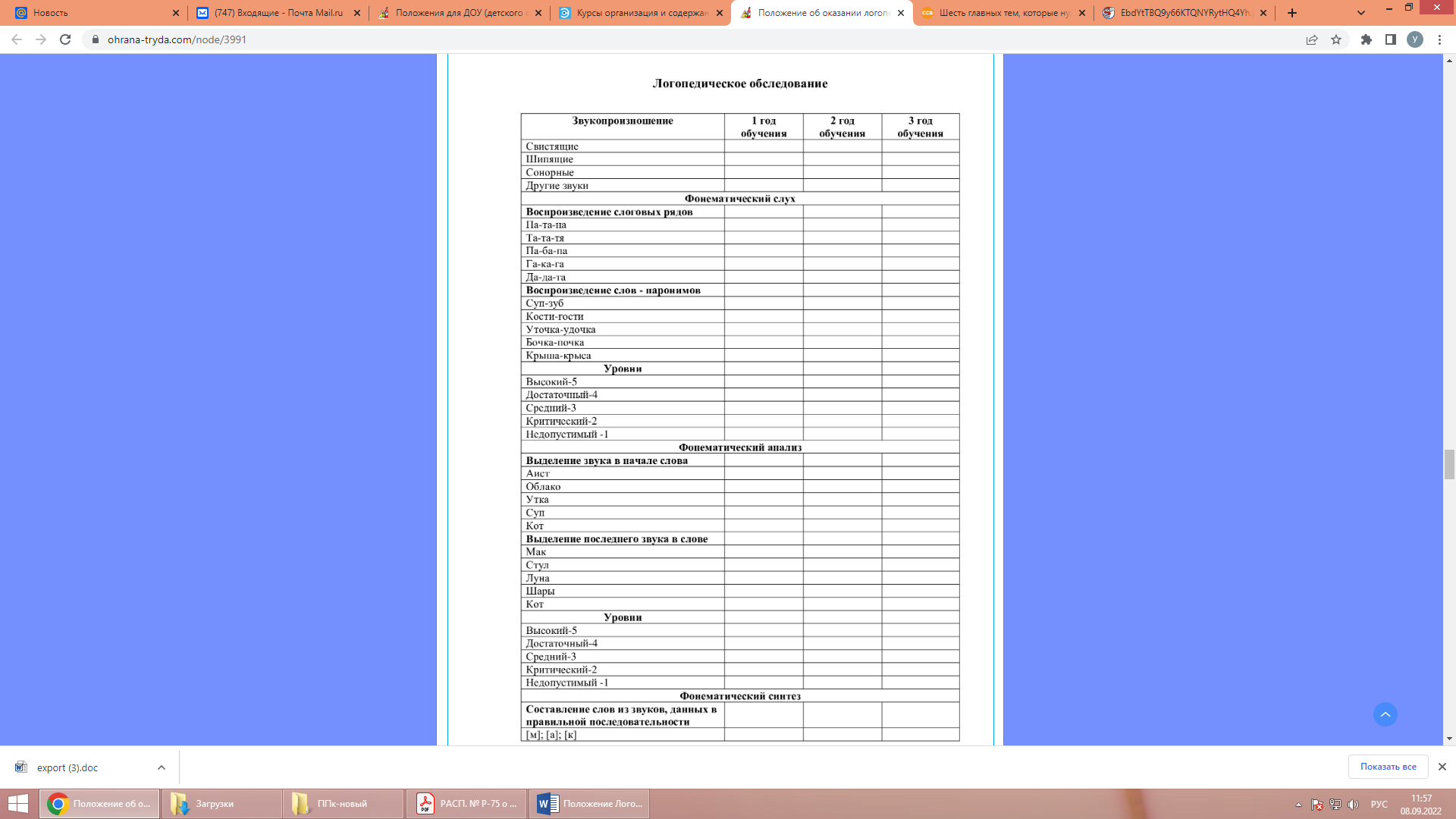 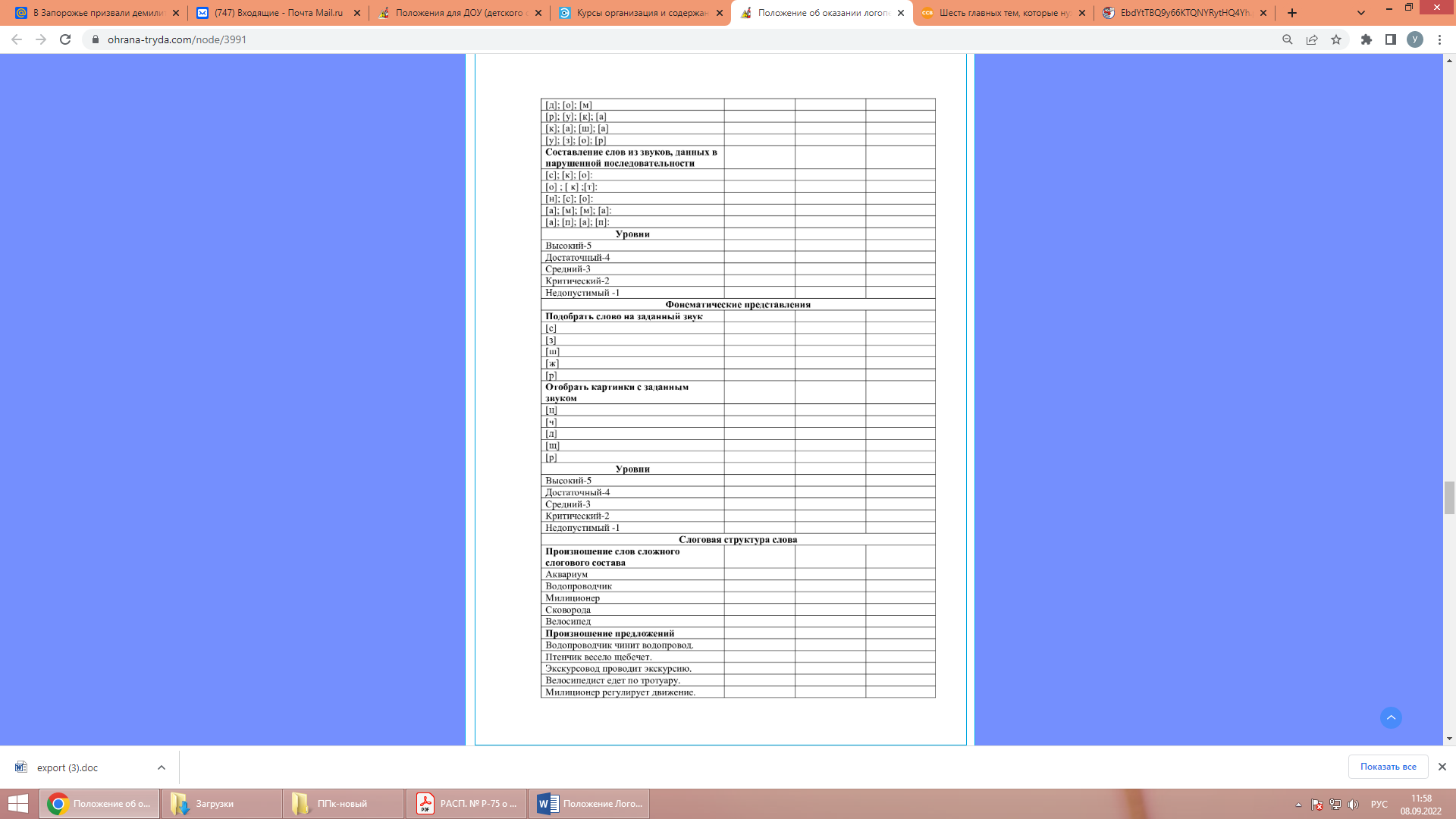 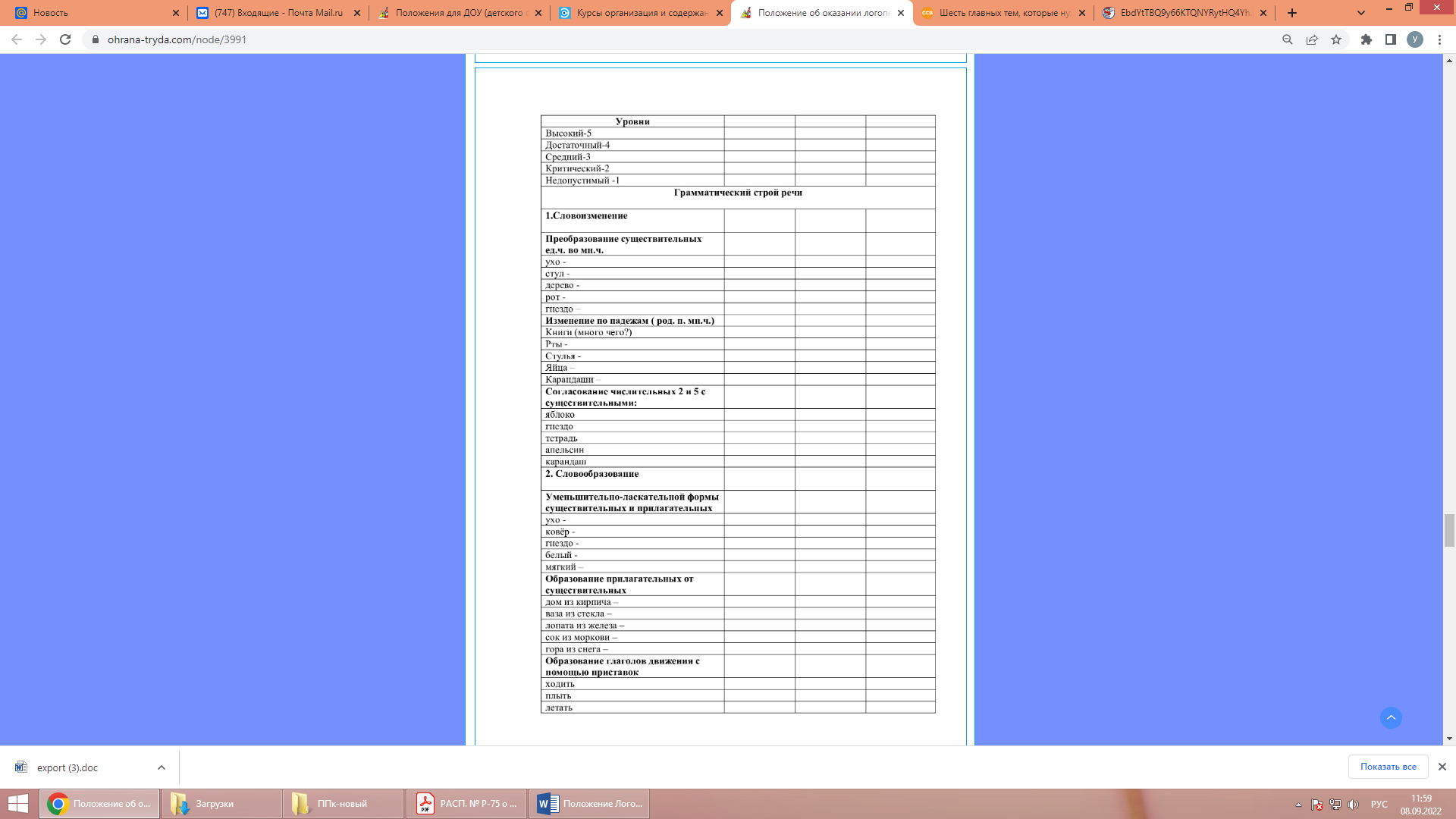 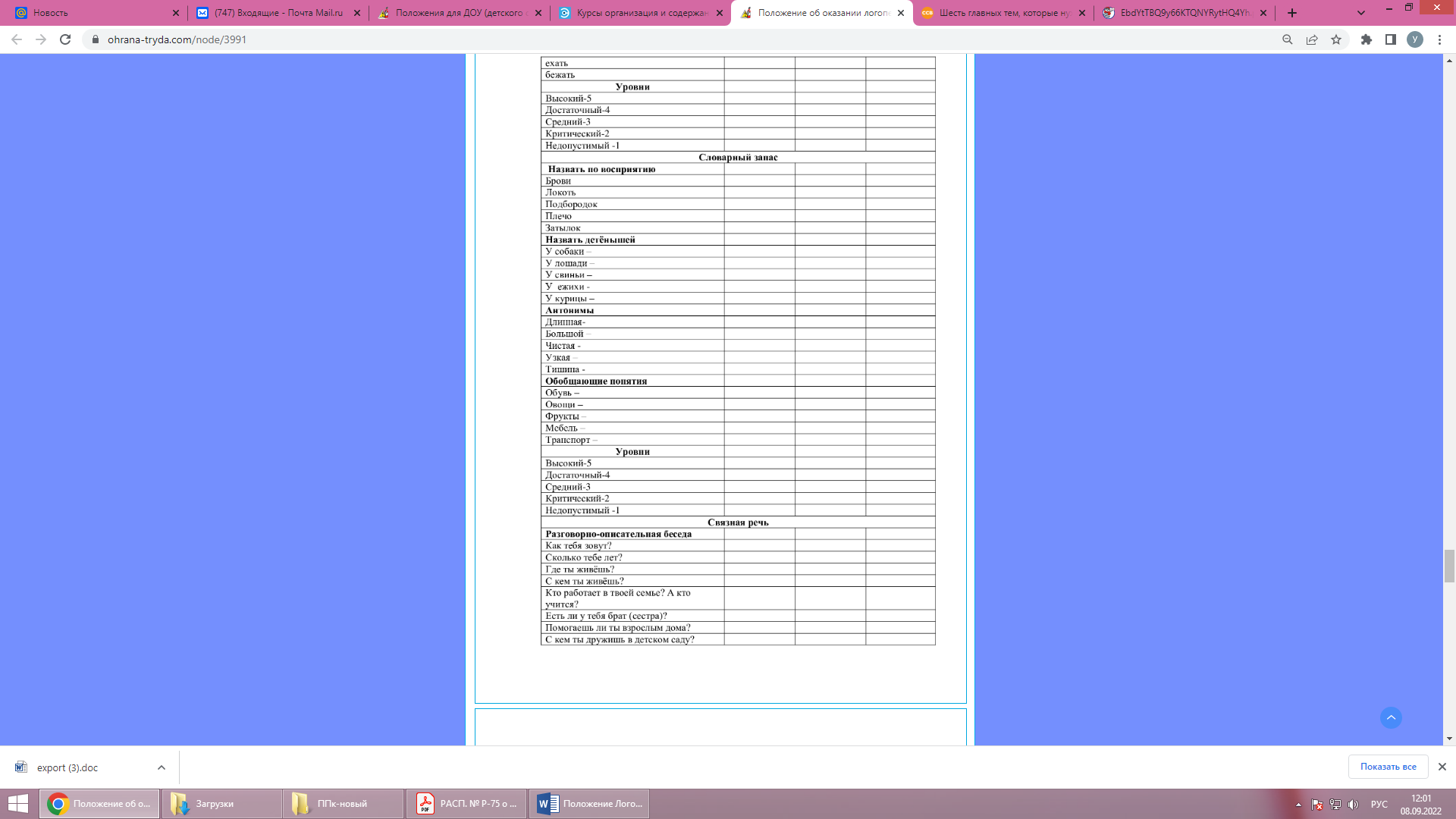 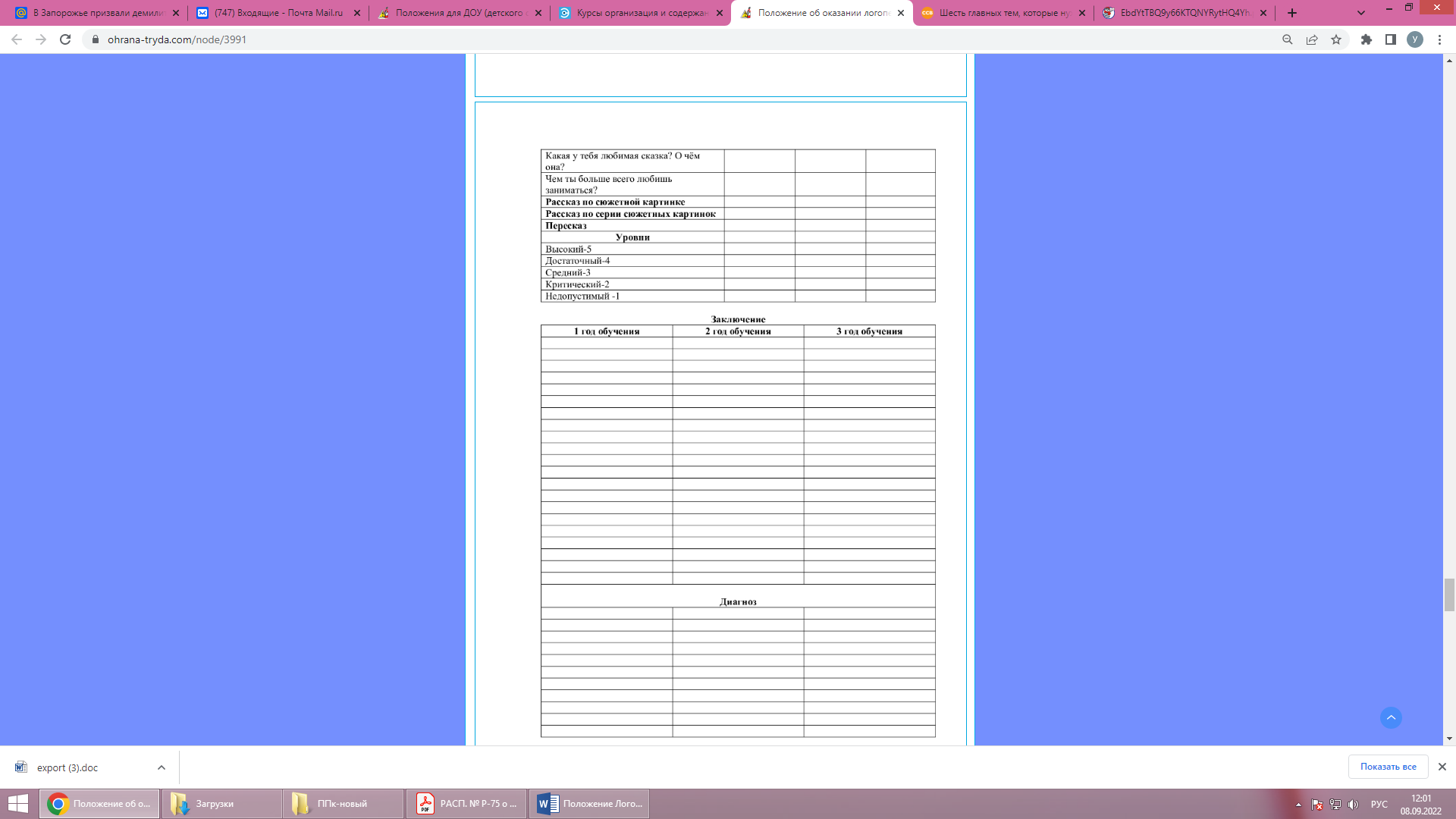 Муниципальное бюджетноедошкольное образовательноеучреждение детский садкомбинированного вида № 9г. Амурска Амурского муниципальногорайона Хабаровского края         УТВЕРЖДЕНО         Приказом и. о. заведующего         МБДОУ № 9 г. Амурска         от 27.08.2020 г.         № 579-Дзвукизолиров.в словево фразезвукизолировв словево фразеСК-КьСьГ-ГьЗХ-ХьЗьП-ПьЦБ-БьШВ-ВьЖФ-ФьЧТ-ТьЩД-ДьЛН-НьЛьМ-МьРЙРьГл.зв.звукизолиров.в словево фразезвукизолировв словево фразеСК-КьСьГ-ГьЗХ-ХьЗьП-ПьЦБ-БьШВ-ВьЖФ-ФьЧТ-ТьЩД-ДьЛН-НьЛьМ-МьРЙРьГл.зв.